Уважаемые коллеги!НЕ ДОПУСКАЙТЕ КОНТАКТЫ МЕЖДУ ДЕТЬМИОрганизуйте работу так, чтобы не допускать контакты между школьниками разных классов. Особенно тщательно следите за этим во время прогулок и динамических пауз. Не объединяйте детей из разных классов, даже в вечернее время.ПРОВОДИТЕ ЗАНЯТИЯ НА ЗАКРЕПЛЕННОЙ ТЕРРИТОРИИЗанимайтесь с детьми только в учебных кабинетах, а при благоприятных погодных условиях – на территории, закреплённой за классом. Если используете спортзал и музыкальный зал, после каждого занятия оповещайте техперсонал о необходимости провести влажную уборку с применением дезсредств.ОТМЕНИТЕ МАССОВЫЕ МЕРОПРИЯТИЯВнесите поправки в планы работ с обучающимися. Исключите из них традиционные массовые мероприятия, которые запланировали до 31 декабря. Также исключите мероприятия с привлеченными лицами, например, родителями.ОПОВЕСТИТЕ РОДИТЕЛЕЙ О ПРАВИЛАХ ПОСЕЩЕНИЯ ШКОЛЫСообщите родителям о необходимости приводить ребенка в школу по утверждённому для каждого класса расписанию. Объясните, что это позволит избежать скопления людей при утренней термометрии, с целью минимизации контактов обучающихся. Обратите внимание родителей, что нужно представить медицинское заключение об отсутствии противопоказаний к пребыванию в школе, если ребенок болел COVID-19 или контактировал с заболевшим. Также потребуется справка о состоянии здоровья ребенка, который не приходил больше двух дней.УЧИТЕ ШКОЛЬНИКОВ ГИГИЕНЕВключите в планы работ занятия по обучению школьников гигиене. Например, проводите беседы, классные часы.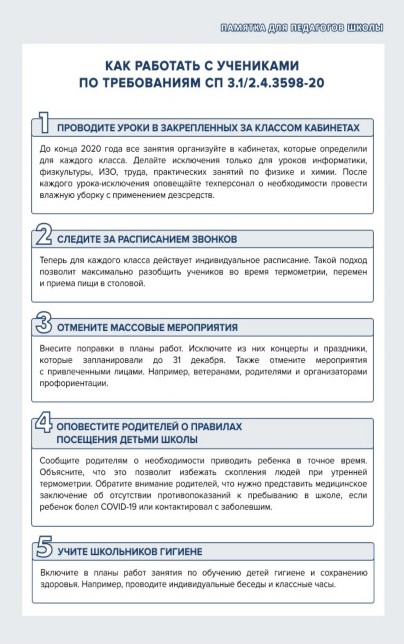 